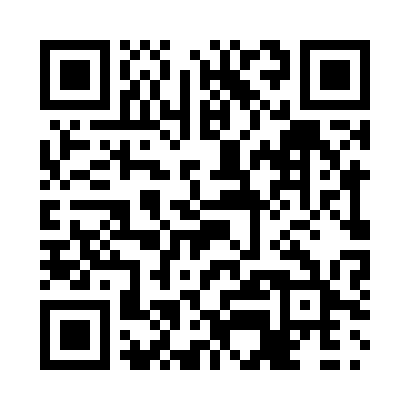 Prayer times for Plumweseep, New Brunswick, CanadaMon 1 Jul 2024 - Wed 31 Jul 2024High Latitude Method: Angle Based RulePrayer Calculation Method: Islamic Society of North AmericaAsar Calculation Method: HanafiPrayer times provided by https://www.salahtimes.comDateDayFajrSunriseDhuhrAsrMaghribIsha1Mon3:375:361:266:499:1511:142Tue3:385:371:266:499:1511:133Wed3:395:381:266:499:1511:134Thu3:405:381:266:499:1411:125Fri3:415:391:276:499:1411:116Sat3:435:401:276:499:1311:107Sun3:445:401:276:499:1311:098Mon3:455:411:276:499:1311:089Tue3:465:421:276:489:1211:0710Wed3:485:431:276:489:1111:0611Thu3:495:441:276:489:1111:0512Fri3:515:451:286:489:1011:0413Sat3:525:451:286:479:1011:0314Sun3:535:461:286:479:0911:0115Mon3:555:471:286:479:0811:0016Tue3:575:481:286:469:0710:5917Wed3:585:491:286:469:0610:5718Thu4:005:501:286:459:0610:5619Fri4:015:511:286:459:0510:5420Sat4:035:521:286:449:0410:5321Sun4:055:531:286:449:0310:5122Mon4:065:541:286:439:0210:4923Tue4:085:561:286:439:0110:4824Wed4:105:571:286:429:0010:4625Thu4:125:581:286:418:5910:4426Fri4:135:591:286:418:5710:4227Sat4:156:001:286:408:5610:4128Sun4:176:011:286:398:5510:3929Mon4:196:021:286:398:5410:3730Tue4:206:031:286:388:5310:3531Wed4:226:051:286:378:5110:33